Manufacturing process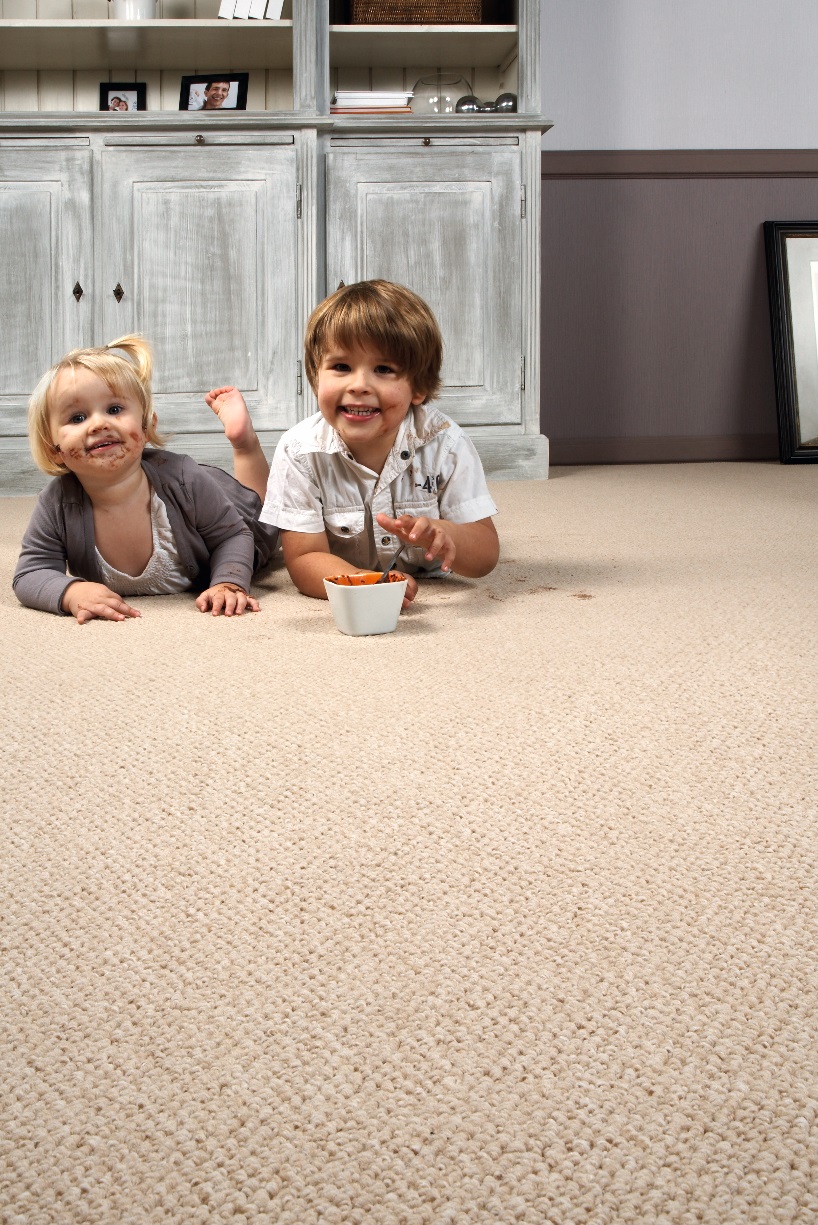 Tufting 5/32” loop pilePile content100 % PPBackingFeltPile weightca 540 gr./m²Total weightca 1100 gr./m²Pile heightca 3 mmTotal heightca 5 mm Tuft densityca 107 100/m²Width400 cm 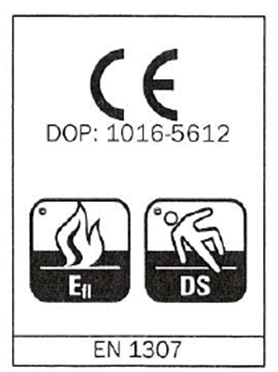 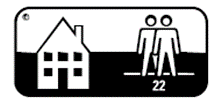 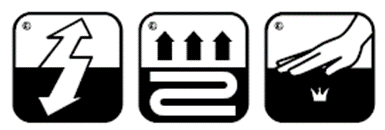 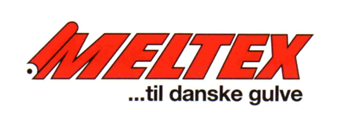 